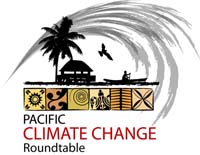 Country UpdatesDear Focal Point,Through the Pacific Climate Change Roundtable (PCCR), we would like to invite you to provide a short update of progress in your country, since the 2009 PCCR (held in Majuro, Republic of the Marshall Islands).Based on this update, we are to make a short verbal presentation  (as presentations will be limited to 5 minutes only) while the whole template will be included in the  PCCR proceedings report.We would be most appreciative if you could please complete this template and submit it to SPREP (dianem@sprep.org) no later than March 10th, 2011.Thank you very much in advance.Yours Sincerely,XXXXNational Updates on Implementation of the Pacific Islands Framework for Action on Climate Change:  Progress Report since September, 2009Please complete the following questionnaire table below (bullet point lists are fine).  Please complete this using this electronic format, so that the template size will be adjusted automatically to your responses.Country: _______________________________________		Report completed by:  ____________________________Email contact:  ___________________________________What are the   key achievements that your country has made, under your climate change and climate variability (extreme events) programmes which also contributes to the  implementation of the Pacific Islands Framework for Action on Climate Change (PIFACC) since the previous PCCR meeting, in September 2009? For example:  National V&A assessment completed, photovoltaic project installed, national climate change policy adopted, climate change included in national food securing programme, energy roadmap, national disaster risk reduction plan......Thematic AreaClimate change relevant projects currently being implemented nationallyDonor /Development PartnersChallenges and/or Lessons learnedList of activities planned for next two yearsFor Example:ADAPATIONFor Example:PACC project focusing on coastal infrastructureWater projectFor Example:GEF/UNDP/SPREPADB/SPCFor Example:Difficult to access co-financingLack of baseline data on water storage potentialFor Example:V&A assessment of Mauke IslandUpgrading of coastal road to Faleolo airportADAPTATION MITIGATIONPOLICY DEVELOPMENT AND/OR MAINSTREAMING CLIMATE CHANGE INTO NATIONAL DEVELOPMENT SECTORSCAPACITY BUILDINGKNOWLEDGEMENT MANAGEMENTFINANCING FOR CLIMATE CHANGE AT THE NATIONAL LEVELINTERNATIONAL CLIMATE CHANGE NEGOTIATIONS 